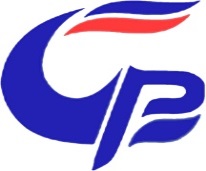 УТВЕРЖДАЮ:Генеральный директорАО «Сервис-Реестр»                       Н.В. ЩербакПриказ от 04.03.2019 № 94ПРЕЙСКУРАНТна дополнительные услуги, оказываемые Филиалом АО «Сервис-Реестр» в г. ЯрославлеВводится в действие с «11» марта 2019 года№№ п/пНаименование услугиСтоимость, руб.1.ПРОВЕДЕНИЕ ОПЕРАЦИЙ В РЕЕСТРЕПРОВЕДЕНИЕ ОПЕРАЦИЙ В РЕЕСТРЕ1.1.Внесение записей в реестр о передаче ценных бумаг при реорганизации зарегистрированного лица:- при слиянии, присоединении, разделении и выделении.Для определения стоимости услуг используется Прейскурант на услуги, оказываемые АО «Сервис-Реестр» зарегистрированным лицам в части определения стоимости услуг при внесении записей в реестр о передаче ценных бумаг при купле-продаже, мене, дарении или любом ином переходе прав собственности. Расчет стоимости услуг осуществляется исходя из балансовой стоимости ценных бумаг, указанной в разделительном балансе/передаточном акте. При отсутствии информации о балансовой стоимости ценных бумаг  расчет стоимости услуг осуществляется исходя из  номинальной стоимости передаваемого пакета ценных бумаг.2.ПРЕДОСТАВЛЕНИЕ ИНФОРМАЦИИ ИЗ РЕЕСТРАПРЕДОСТАВЛЕНИЕ ИНФОРМАЦИИ ИЗ РЕЕСТРА2.1.Предоставление справки о наличии ценных бумаг на лицевом счете зарегистрированного лица по состоянию на указанную дату.500,002.2.Предоставление справки о процентном соотношении общего количества принадлежащих зарегистрированному лицу  ценных бумаг к уставному капиталу эмитента и общему количеству ценных бумаг данной категории (типа).500,002.3.Предоставление уведомления о регистрации возникновения/прекращения залога ценных бумаг (о передаче в последующий залог, передаче права залога, внесении изменений в данные лицевых счетов залогодателя/залогодержателя).200,002.4.Предоставление информации о наличии/отсутствии лицевых счетов зарегистрированного лица во всех реестрах, обслуживаемых регистратором.1 000,002.5.Предоставление письменной информации о выпусках ценных бумаг эмитента.1 000,002.6.Предоставление справки о начисленных дивидендах по отдельному году деятельности эмитента (при наличии информации у Регистратора).500,002.7.Предоставление справки о движении ценных бумаг по счету зарегистрированного лица с указанием цены сделки.100,00за каждую операцию2.8.Предоставление иной информации.По соглашению сторон2.9.Выдача информации из регистрационного журнала, полученной от предыдущего реестродержателя, об операциях, проведенных по лицевому счету зарегистрированного лица в период ведения реестра предыдущим реестродержателем.200,00 за одну запись, но не менее 5 000,00,в случае отсутствия операций – 5 000,003.ДОПОЛНИТЕЛЬНЫЕ УСЛУГИДОПОЛНИТЕЛЬНЫЕ УСЛУГИ3.1.Оформление документов сотрудником регистратора (за один бланк)Оформление документов сотрудником регистратора (за один бланк)3.2.1.- для физических лиц РФ100,003.2.2.- для юридических лиц резидентов РФ500,003.2.3.- для юридических лиц нерезидентов РФ1 000,003.2.Консультационные услуги по комплектам предоставляемых документов (для одного лица):Консультационные услуги по комплектам предоставляемых документов (для одного лица):3.2.1.- физическим лицам500,003.2.2.- юридическим лицам резидентам РФ2 000,003.2.3.- юридическим лицам нерезидентам РФ3 000,003.3.Предоставление информации и проведение операций, не связанных с переходом права собственности на ЦБ и внесением записей об обременении/снятии обременения ЦБ, ранее сроков, установленных действующим законодательством*100% к стоимости соответствующей информации, но не менее 500,003.4.Предоставление информации и проведение операций, не связанных с переходом права собственности на ЦБ и внесением записей об обременении/снятии обременения ЦБ, в течение 3 часов**200% к стоимости соответствующей информации, но не менее 1 000,003.5.Проведение операций, связанных с переходом прав собственности на ценные бумаги, внесением записей об обременении/снятии обременения ценных бумаг в реестре владельцев ценных бумаг ранее сроков, предусмотренных действующим законодательством*100% к стоимости соответствующей операции, но не менее 12 000,003.6.Проведение операций, связанных с переходом прав собственности на ценные бумаги, внесением записей об обременении/снятии обременения ценных бумаг  в реестре владельцев ценных бумаг в течение 3 часов**200% к стоимости соответствующей операции, но не менее 20 000,003.7.Получение выписки из ЕГРЮЛ/ЕГРИП с использованием Интернет-сервиса, предоставляемого Федеральной налоговой службой России.300,00 + НДС3.8.Формирование и пересылка почтовой корреспонденции заказным письмом: Формирование и пересылка почтовой корреспонденции заказным письмом: 3.8.1.- внутренняя (вес до 20 гр.)150,00  + НДС3.8.2.- международная (вес до 20 гр.)250,00  + НДС3.8.3.- внутренняя (вес от 21 гр. до 60 гр.)200,00  + НДС3.8.4.- международная (вес от 21 гр. до 60 гр.)300,00  + НДС3.8.5.- внутренняя (вес от 61 гр.)250,00  + НДС3.8.6.- международная (вес от 61 гр.)350,00  + НДС3.9.Формирование и пересылка почтовой корреспонденции простым письмом.50,00  + НДС3.10.Отправление документов по факсу.50,00  + НДС3.11.Отправка документов экспресс-почтой.В размере затрат на отправку документов с применением коэффициента 1,2 + НДС3.12.Доставка информации и документов курьером регистратора (в пределах г. Ярославля).2 000,00 за одну доставку + НДС3.13.Предоставление нотариально заверенных копий1 000,00 к стоимости услуг нотариуса + НДС 3.14.Исполнение копий документов за 1 страницу формата А420,00  + НДС3.15.Выезд специалиста для приема документов вне офиса регистратора5 000,00 + НДС стоимость услуги не включает стоимость оплаты услуг за проведение операций в реестре и командировочные расходы3.16.Предоставление переговорной комнатыПо соглашению сторон+ НДС4.УСЛУГИ ПО ПРЕДОСТАВЛЕНИЮ КЛИЕНТАМ РЕГИСТРАТОРА ПРОГРАММНЫХ И ТЕХНИЧЕСКИХ СРЕДСТВ ДЛЯ УДАЛЕННОГО ДОСТУПАУСЛУГИ ПО ПРЕДОСТАВЛЕНИЮ КЛИЕНТАМ РЕГИСТРАТОРА ПРОГРАММНЫХ И ТЕХНИЧЕСКИХ СРЕДСТВ ДЛЯ УДАЛЕННОГО ДОСТУПА4.1.WEB-сервис «Личный кабинет Акционера» (предоставляется через сайт АО «Сервис-Реестр» в информационно-телекоммуникационной сети Интернет)WEB-сервис «Личный кабинет Акционера» (предоставляется через сайт АО «Сервис-Реестр» в информационно-телекоммуникационной сети Интернет)4.1.1.Подключение услуги WEB-сервис «Личный кабинет Акционера»(исключение: при наличии у Зарегистрированного Лица подключенной услуги WEB-сервис «Реестр On-line» - бесплатно)1 500,00 Стоимость указана с учетом предоставления доступа ко всем счетам Акционера в реестрах, ведение которых осуществляет АО «Сервис-Реестр», если иное не установлено в соглашении с Эмитентом 4.1.2.Предоставление сведений об анкетных данных зарегистрированного лица.Входит в стоимость п.4.1.1.4.1.3.Предоставление данных о ценных бумагах, учитываемых в реестрах акционеров на лицевых счетах Акционера.Входит в стоимость п.4.1.1.4.1.4.Предоставление сведений о начисленных Акционеру дивидендах по ценным бумагам эмитентов, в отношении которых Регистратор выполняет функции Агента по выплате.Входит в стоимость п.4.1.1.4.1.5.Предоставление услуги «Электронное голосование» на общем собрании Акционеров через WEB-сервис «Личный кабинет Акционера»***Входит в стоимость п.4.1.1.4.2.WEB-сервис «Реестр On-line» для Зарегистрированного Лица (организация юридически значимого электронного документооборота с Регистратором)WEB-сервис «Реестр On-line» для Зарегистрированного Лица (организация юридически значимого электронного документооборота с Регистратором)4.2.1.Подключение услуги WEB-сервис «Реестр On-line»10 000,00(одно рабочее место)Стоимость указана с учетом предоставления доступа ко всем счетам Акционера в реестрах, ведение которых осуществляет АО «Сервис-Реестр», если иное не установлено в соглашении с Эмитентом4.2.2.Предоставление информации Зарегистрированному Лицу с его лицевых счетов и проведение операций по распоряжениям.В соответствии с действующим Прейскурантом Регистратора4.2.3.Абонентская плата за обслуживание программного обеспечения.5 000,00 ежегодно4.2.4.Предоставление сертификата Усиленной квалифицированной электронной подписи (предоставляется ЦУС ПАРТАД)5 000,00 ежегодно* Услуга оказывается при технической возможности. Регистратор имеет право отказать в предоставлении услуги без указания причин.** Услуга оказывается при технической возможности и при условии подачи документов до 16.00 часов   текущего дня. Регистратор имеет право отказать в предоставлении услуги без указания причин.*** Если Регистратор оказывает данную услугу Эмитенту.Примечание:- Услуги, перечисленные в настоящем прейскуранте, не содержащие указания на НДС, не облагаются НДС на основании Федерального закона от 28 июля 2012 г. № 145-ФЗ «О внесении изменений в отдельные законодательные акты Российской Федерации» и в соответствии с подпунктом 12.2. пункта статьи 149 Налогового кодекса Российской  Федерации.* Услуга оказывается при технической возможности. Регистратор имеет право отказать в предоставлении услуги без указания причин.** Услуга оказывается при технической возможности и при условии подачи документов до 16.00 часов   текущего дня. Регистратор имеет право отказать в предоставлении услуги без указания причин.*** Если Регистратор оказывает данную услугу Эмитенту.Примечание:- Услуги, перечисленные в настоящем прейскуранте, не содержащие указания на НДС, не облагаются НДС на основании Федерального закона от 28 июля 2012 г. № 145-ФЗ «О внесении изменений в отдельные законодательные акты Российской Федерации» и в соответствии с подпунктом 12.2. пункта статьи 149 Налогового кодекса Российской  Федерации.* Услуга оказывается при технической возможности. Регистратор имеет право отказать в предоставлении услуги без указания причин.** Услуга оказывается при технической возможности и при условии подачи документов до 16.00 часов   текущего дня. Регистратор имеет право отказать в предоставлении услуги без указания причин.*** Если Регистратор оказывает данную услугу Эмитенту.Примечание:- Услуги, перечисленные в настоящем прейскуранте, не содержащие указания на НДС, не облагаются НДС на основании Федерального закона от 28 июля 2012 г. № 145-ФЗ «О внесении изменений в отдельные законодательные акты Российской Федерации» и в соответствии с подпунктом 12.2. пункта статьи 149 Налогового кодекса Российской  Федерации.